Памятка для населения  по профилактике педикулезаПедикулез (вшивость) – паразитирование на теле человека вшей, питающихся его кровью.  Различают три вида вшей: платяные, головные и лобковые. Продолжительность жизни вшей в зависимости от вида, колеблется от 25 до 45 дней (в среднем около месяца). Ежедневно вошь откладывает яйца (гниды), прикрепляя их к волосам или ворсинкам одежды. Из яиц через 7-10 дней появляются личинки, которые питаются кровью человека, через 15-17 дней превращаются во взрослых насекомых. Одна вошь за свою жизнь может отложить от 100 до 300 яиц, ежедневно 7-10 яиц. Излюбленные места кладки яиц головных вшей – у корней волос головы, бороды, усов; платяных – в складках и швах одежды; лобковых – на волосах лобка, половых органах, покрытых волосами.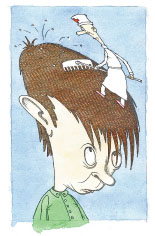 Основными симптомами педикулеза являются: зуд, сопровождающийся расчесами, иногда аллергия, пигментация кожи за счет воспалительного процесса и кровоизлияний в ткани. Расчесы часто способствуют возникновению вторичных кожных заболеваний: дерматитов, экземы, гнойничковых заболеваний и т.д.Заражение людей  вшами происходит при контакте с больными в семье, коллективе, в местах массового скопления людей (на транспорте, в бассейнах, в банях, в детском учреждении и. т.д.) при совместном пользовании одеждой, постельными принадлежностями, расческами. Заражение лобковыми вшами происходит при интимном контакте с больным педикулезом.Чаще всего распространение вшей связывают с войнами, плохим уровнем жизни, ухудшением бытовых условий, экологии, миграции населения. Эти причины были основными и 200 лет назад, и сейчас. В настоящее время люди много путешествуют, особенно  в летнее время, появилось много беженцев, увеличивается число беспризорников. Алкоголики, преступники, наркоманы создают вокруг себя среду, благотворную для развития и распространения вшей.При обнаружении педикулеза (вшей, гнид) необходимо обратится в медицинское учреждение, где будут даны рекомендации по ликвидации завшивленности. При головном педикулезе можно провести санитарную обработку своими силами в домашних условиях. Для этого в аптечной сети надо приобрести средство для лечения от педикулеза. При этом необходимо строго выполнять требования, изложенные в прилагаемой к лекарству инструкции и, четко исполняя инструкцию, провести обработку головы. Одновременно с обработкой головы противопедикулезным препаратом надо сменить нательное и постельное белье с последующей стиркой, кипячением и проглаживанием горячим утюгом. Особое внимание следует обратить на швы, складки и пояса. Для обработки верхней одежды, головных уборов, перчаток, мебели, ковров, матрасов, подушек, обуви, игрушек и других предметов с которыми соприкасался больной и которые не могут быть подвергнуты кипячению, применятся специально разработанные для этих целей аэрозольные препараты. Обработку вещей при платяном и смешанном педикулезе проводят в дезинфекционных камерах.Следует помнить, что первым условием профилактики педикулеза является соблюдение правил личной гигиены.ТО Управления Роспотребнадзора по Нижегородской области в Автозаводском, Ленинском районах г. Н.Новгорода и Богородском р-не 